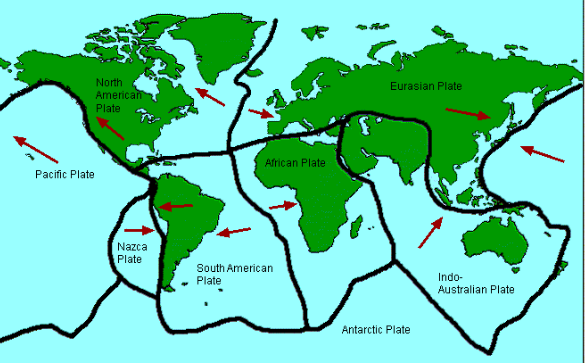 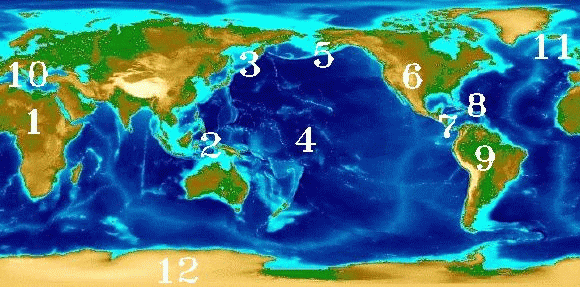 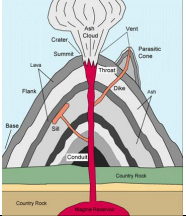 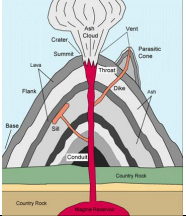 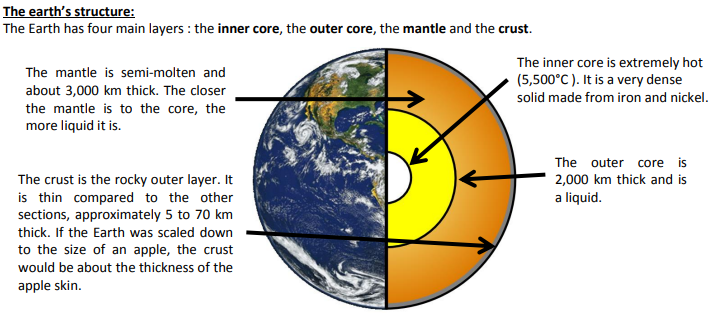 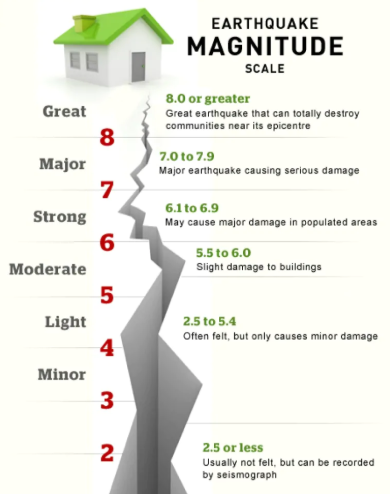 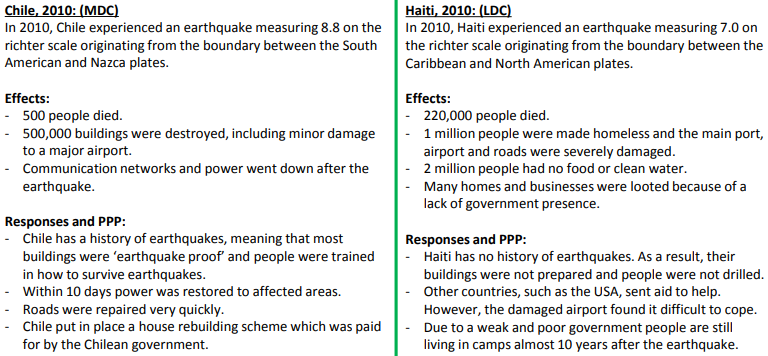 Unit: Extreme Earth – The impact of Volcanoes and Earth QuakesYear 6          Strand: Human and Physical Geography